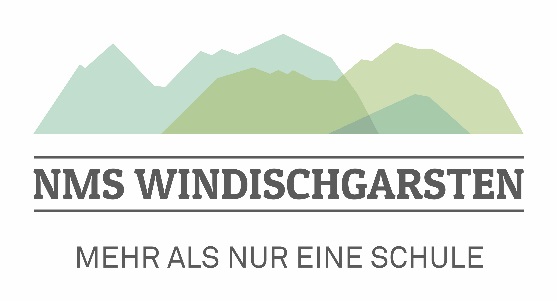 Anmeldung „Schwerpunktklasse Sport“Schuljahr 2021/22Bitte dieses Formular in der Direktion der NMS Windischgarsten abgeben bzw. an  s409062@schule-ooe.at mailen. Die fixe Aufnahme erfolgt nach einer sportmotorischen Eignungsprüfung und Abgabe des ärztlichen Gesundheitsattests des Hausarztes.Inhalte der sportmotorischen Eignungsprüfung:  Hindernislauf, Bumeranglauf Liegestütztapping GittersprintStandweitsprung T-Test (Laufübung)Medizinballweitwurf (2kg Ball)Dauerlauf 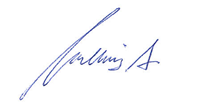 Mit freundlichen GrüßenStallinger AndreasName des Kindes:Name des Erziehungsberechtigten:Anschrift:Telefon:Geburtsdatum:Religionsbekenntnis:Erstsprache:Der Termin für die sportmotorische Eignungsprüfung ist in unserem Terminkalender ersichtlich und findet bei uns in der NMS Windischgarsten statt. Die Schülerinnen und Schüler werden nach erreichter Punktezahl und Trainerurteil bis zu Klassenstärke (max. 25 SchülerInnen) aufgenommen. 